Сумська міська рада VIIІ СКЛИКАННЯ  XLV СЕСІЯ                                           РІШЕННЯНа виконання пункту 3 рішення Сумської міської ради від 26 січня 2022 року № 2713 - МР «Про затвердження комплексної Програми Сумської міської територіальної громади «Охорона здоров'я» на 2022-2024 роки»                          (зі змінами), керуючись статтею 25 Закону України «Про місцеве самоврядування в Україні», Сумська міська радаВИРІШИЛА:Інформацію начальника Управління охорони здоров’я Сумської міської ради Олени ЧУМАЧЕНКО про хід виконання програми Сумської міської територіальної громади «Охорона здоров’я» на 2022-2024 роки», затвердженої рішенням Сумської міської ради від 26 січня 2022 року № 2713-МР (зі змінами), за 2022 рік, взяти до відома (додається).Сумський міський голова				                Олександр ЛИСЕНКОВиконавець:  Олена ЧУМАЧЕНКО____________________ЛИСТ УЗГОДЖЕННЯРішення доопрацьоване та вичитано, текст відповідає оригіналу прийнятого рішення та вимогам статей 6-9 Закону України «Про доступ до публічної інформації» та Закону України «Про захист персональних даних».Проєкт рішення Сумської міської ради «Про хід виконання комплексної Програми Сумської міської територіальної громади «Охорона  здоров'я» на 2022-2024 роки, затвердженої рішенням Сумської міської ради від 26 січня 2022 року № 2713 - МР (зі змінами), за підсумками 2022 року» був оприлюднений 17.04.2023 року п.27 та завізований:«Проєкт рішення підготовлений з урахуванням вимог Закону України «Про доступ до публічної інформації» та Закону України «Про захист персональних даних»                                                                                                                                                             Олена ЧУМАЧЕНКО                                                                                              ____________2023р.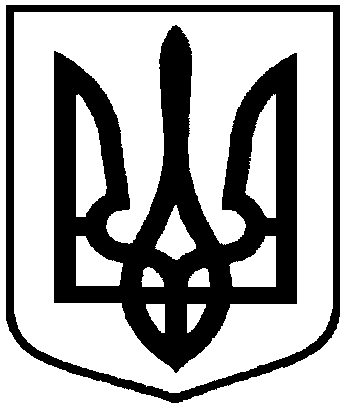 від 09 серпня 2023 року № 3962 - МРм. СумиПро хід виконання комплексної Програми Сумської міської територіальної громади «Охорона  здоров'я» на 2022-2024 роки, затвердженої рішенням Сумської міської ради від 26 січня 2022 року           № 2713 - МР (зі змінами), за підсумками 2022 рокуНачальник  Управління  охорони здоров’я Сумської міської радиГолова постійної комісії з питань              охорони здоров'я, соціального  захисту населення, освіти, науки, культури, туризму, сім'ї, молоді і спортуОлена ЧУМАЧЕНКОВалентина ДОМІНАСОлена ЧУМАЧЕНКОВалентина ДОМІНАСЗаступник  міського голови з питань діяльності виконавчих органів радиСтаніслав ПОЛЯКОВСтаніслав ПОЛЯКОВДиректор  Департаменту фінансів, економіки та інвестицій Сумської міської радиСвітлана ЛИПОВАСвітлана ЛИПОВАНачальник правового управлінняОлег ЧАЙЧЕНКООлег ЧАЙЧЕНКО